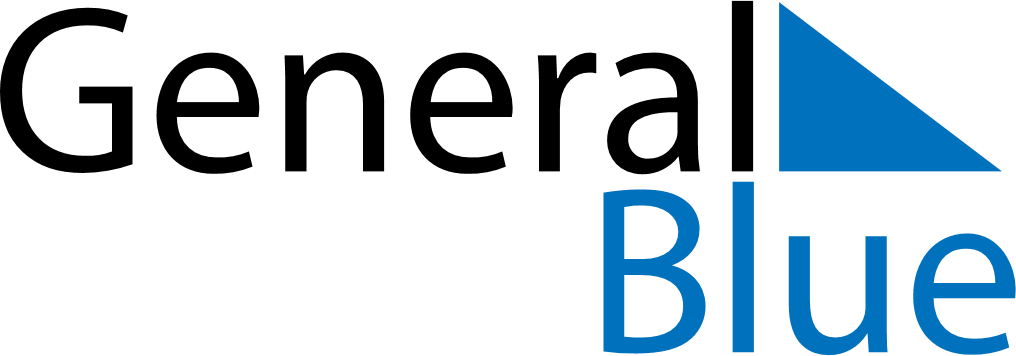 Weekly CalendarDecember 19, 2022 - December 25, 2022Weekly CalendarDecember 19, 2022 - December 25, 2022Weekly CalendarDecember 19, 2022 - December 25, 2022Weekly CalendarDecember 19, 2022 - December 25, 2022Weekly CalendarDecember 19, 2022 - December 25, 2022Weekly CalendarDecember 19, 2022 - December 25, 2022Weekly CalendarDecember 19, 2022 - December 25, 2022MondayDec 19MondayDec 19TuesdayDec 20WednesdayDec 21ThursdayDec 22FridayDec 23SaturdayDec 24SundayDec 25AMPM